Om skyldighet att anmäla viltolyckaPå Åland sker förhållandevis många viltolyckor, men det finns ingen lagstiftning, som anger vilka åtgärder man måste vidta i samband med en olycka, exempelvis för att minska ett djurs lidande efter en olycka.Enligt jaktlagen i Sverige är man skyldighet att göra en polisanmälan om en sammanstötning skett med vissa djur, även om djuret inte är synbart skadat. Att inte anmäla en viltolycka är straffbart och kan ge böter.Med anledning av det ovanstående föreslår jagatt lagtinget uppmanar landskapsregeringen att utreda möjligheten att införa anmälningsplikt i samband med viltolyckor.Stephan Toivonen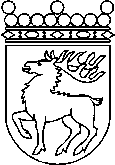 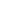 Ålands lagtingÅTGÄRDSMOTION nr 9/2017-2018ÅTGÄRDSMOTION nr 9/2017-2018Lagtingsledamot DatumStephan Toivonen2018-09-17Till Ålands lagtingTill Ålands lagtingTill Ålands lagtingTill Ålands lagtingTill Ålands lagtingMariehamn den 17 september 2018